    		SHUC Board Meeting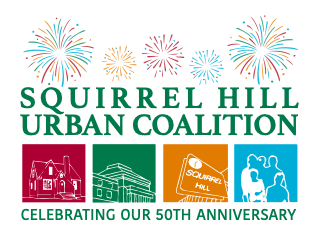 						Tuesday, June 21, 2022 / 6:30 PM                            			      ZOOM/In-person in Room 202 @ the JCCIn attendance: Ray Baum, Jill Beck, Justin Berk, Dalia Belinkoff, Guy Costa, Barb Grover, Marshall Hershberg, Melissa Hiller, Lisa Murphy, Joe Ott, Mary Shaw, Erik WagnerStaff: Maria Cohen, Sophie BeanGuests: Morgan Shaw (community member, SHUC Bike-Ped committee), Helen Wilson (Squirrel Hill Historical Society), Rebekkah Ranallo (Mayor Gainey’s office)Action ItemsApproval of June Minutes - Dalia requests a motion to approve the distributed June minutes. Justin motions, Barb seconds. The June minutes are approved.Executive Director’s ReportSophie Bean’s Health Insurance –Sophie secured a UPMC Advantage Gold Health Plan through Pennie (Pennsylvania's destination for finding healthcare coverage). Sophie qualified for a $198.90 healthcare credit making the total monthly payment $150 which is covered by SHUC. SHUC will write a $150 reimbursement check to Sophie each month.50th Summer Donor Campaign – Thanks to the incredible efforts of Dalia, Lisa S. and Mardi, the 50th Anniversary Summer Donor campaign is off to a very successful start. The donations are now up to $5,336 with a steady flow of donations still coming in.Night Market Volunteers Needed – The August 27th Night Market is quickly approaching, and Sophie requested board members to volunteer for the SHUC table and for litter patrol. Dalia reminded board members that volunteers can be friends or family too. The Night Market is from 6 - 10 pm with support needed for set up and clean up. August 27th Volunteer Sign UpAugust 27th Litter Patrol Sign UpWightman Park Mulch/Clean Up Event – SHUC and the FOWP will host a weeding and mulching event this Sunday, August 21st from 10 am - 12 pm. Supplies will be provided. There was a request for board members to volunteer. Sign up here.Treasurer’s ReportJune P&L – In June SHUC’s income was $3,487. This was primarily from contributions which totaled $2,367.23. Our total expenses were $11,321— $2,630 of those expenses came from professional fees, the most significant being a $2,300 expense for our Maruca Mcgee accountants for compiled financial statements. In June, we had a net loss of $7,885.July P&L – In July SHUC’s income was $7,402. This included $4,777 in contributions and $2,500 in sponsorship income for the Treasure Dinner. Our total expenses for July were $10,404. The largest expenses were employee salaries and a printing expense of $1,275. The printing expense was for the 50th anniversary donor campaign which is ongoing. In July we had a net loss of $3002.37.SHUC’s cash position is not as good as it has been in previous years at this time. There is $7,179.01 in the main checking account and additional unrestricted funds of $1,152 in the magazine account. The magazine account will be combined with SHUC’s main account. Fortunately, more Treasure Dinner income and 50th Anniversary donations will likely come in during August.Ray said the Treasurer and Executive Committee need to work on a report about how to bring in more cash flow and take a serious look at SHUC’s financial situation.Committee ReportsBuilt Environment- There will be a DAM with Rothschild Doyno Collaborative about the Tree of Life redesign on Thursday, September 22 at 7 pm. Ray said he is working with PennDOT and a client who wants to build a high-rise building on Irish Center property, so he will not be involved in future SHUC meetings about this project.Litter Patrol- Barb said she needs volunteers for the upcoming Night Markets. Litter Patrol Committee will have a meeting on Wednesday night to finalize Night Market issues. Barb needs volunteers between 7-11 pm to monitor the trash and clean up from 10-11 pm.Ped-Bike- Marshall and Rich Feder working on a summarized document of recommendations and considerations regarding the Fern Hollow Bridge. This document was shared in the SHUC monthly newsletter and will eventually be shared with DOMI. Marshall said one of the most urgent recommendations is the crashproof barrier between vehicular traffic and the shared use path. Ped-Bike Committee will recommend barrier is not permanent, so it doesn’t preclude the possibility of a traffic re-allocation when a proper traffic study can be constructed. Marshall will contact Maria about formatting the final letter on SHUC letterhead.Ray to meet with PennDOT on Thursday 8/18 about a different topic, but will share some of Marshall’s most important requests, including the crashproof barrier.Treasure Awards Dinner- Raffle tickets will go on sale soon and will be sold at the farmers’ markets. Ray contacted most of his usual sponsors and Mardi is working on her sponsorships. 2022 Treasures are: Dr. Harry Clark, Mildred Miller Posvar, Carol Brown. Helen asked if there would be an opportunity to add advertisements in the video presentation video that Charlie Stewart is creating. Ray said yes, after the video is filmed.Trees and Parks- Allderdice trees need watering through September. Sign up here.President’s Report50th Anniversary – Mardi is collecting historical information with Wayne Gerhold and Helen Wilson. Collected info will be used in Treasure Dinner video and Winter magazine.Neill Log House Update – The Neill Log House was vandalized and the door frame on the right fell and bowed out the logs on the front. City engineers are looking at solutions. Lori Fitzgerald will get a final estimate from a contractor soon. FONLH received a $50,000 grant from Colcom. Mary suggested the opportunity to sponsor a log in the house.Koerner Events – Jamison Combs created invitations, which will go to print soon. FONLH eceived a $5,000 grant from Heinz Endowment for the weekend event (October 14-16).Magazine 2022 – Latest issue of the magazine is out. Winter 2022 issue will be a focus on SHUC’s 50th Anniversary celebration and holiday highlights.Magazine 2023 – Missy Eppihimer will remain as editor for 2023. Ad rates will be raised 10%. Magazine Committee will be formed, with help from Heather Graham.Old BusinessAnnual meeting in September needs to be planned ASAP. Maria will request Board help.New BusinessRebekkah Ranallo, Mayor Gainey’s Neighborhood Services Manager, announced the hybrid in-person/Zoom community listening session with the Mayor and DOMI on Tuesday, August 23. Session will be about the busy intersections near Fern Hollow Bridge. Rebekkah will talk with Maria and Jamison Combs about the housing insecure folks in Squirrel Hill, and what can be done to help. Rebekkah suggested people attend the monthly Public Safety Council meetings. Rebekkah shared that the PLI (Permits, Licenses, Inspection) transitioned to a public-facing system where community members can look up data on code enforcement violations, building permits under review, etc. There will be a virtual training hosted by PLI and the Mayor’s team on how individuals or organizations can use the system independently instead of going through the city.Mary suggested that these meetings be added to SHUC’s Community Calendar.Mary asked Rebekkah about Airbnb rentals and absent property owners. Dalia suggested the topic should be brought up at the next SHUC Built Environment Committee meeting.AnnouncementsThe Gaineys are hosting community cookouts across the city. The East End cookout is on August 21st from 1-3 pm in Westinghouse Park.Next SHUC Board meeting will be Tuesday, September 20 at 6:30 pm.Dalia requested a motion to adjourn. Erik motions, Marshall seconds. Meeting is adjourned.